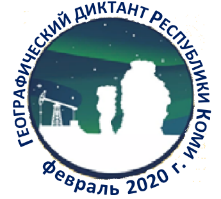 Площадка: МБУ «Сосногорская межпоселенческая централизованная библиотечная система» (г. Сосногорск)Результат определяется следующим образом:25 бонусных баллов за участие в первом Географическом диктанте Республики Коми получает каждый участник, независимо от результата;2 балла начисляется за каждый правильный ответ из первой части Диктанта;3 балла начисляется за каждый правильный ответ из второй части ДиктантаРезультаты Географического диктанта Республики Коми – 2020№ФИОРезультаты (в баллах)Результаты (в баллах)Результаты (в баллах)Результаты (в баллах)№ФИОБонусные баллы за участиеI частьII частьВСЕГО1Алёшечкина Дарина Тарасовна25103382Антропова Алевтина Юрьевна251615563Артеева Анна Петровна251415544Балукин Вячеслав Николаевич252024695Бубличенко Владимир Николаевич251821646Ванян Давид Суренович25109447Ванян Елена Дмитриевна252221688Краснова Наталья Эдуардовна252827809Малярова Евдокия Егоровна258154810Мамаева Светлана Станиславовна2530247911Михашина Лариса Михайловна2516125312Обломова Ирина Николаевна2530247913Орлова Дарья Валерьевна2516307114Свизинская Валентина Евгеньевна2526277815Смирнова Вера Николаевна2518216416Чирухин Владимир Константинович25221562